МИНИСТЕРСТВО КУЛЬТУРЫ ОМСКОЙ ОБЛАСТИПРИКАЗот 17 сентября 2012 г. N 52ОБ ОБЩЕСТВЕННОМ СОВЕТЕ ПО КУЛЬТУРЕ ПРИ МИНИСТЕРСТВЕКУЛЬТУРЫ ОМСКОЙ ОБЛАСТИВ целях обеспечения взаимодействия Министерства культуры Омской области с деятелями культуры и искусства, творческими союзами и общественными организациями для выработки приоритетов и рекомендаций в области культуры:1. Создать Общественный совет по культуре при Министерстве культуры Омской области (далее - Общественный совет).2. Утвердить:1) Положение об Общественном совете (приложение N 1);2) состав Общественного совета (приложение N 2).Министр культурыОмской областиВ.П.ЛапухинПриложение N 1к приказу Министерствакультуры Омской областиот 17 сентября 2012 г. N 52ПОЛОЖЕНИЕоб Общественном совете по культуре при Министерстве культурыОмской области1. Общие положения1. Общественный совет по культуре при Министерстве культуры Омской области (далее - Общественный совет) является постоянно действующим совещательным коллегиальным органом при Министерстве культуры Омской области (далее - Министерство) в целях обеспечения взаимодействия Министерства с деятелями культуры и искусства, творческими союзами и общественными организациями для выработки приоритетов и рекомендаций в области культуры.2. Общественный совет является постоянно действующим консультативно-совещательным органом, образованным для осуществления в соответствии с законодательством общественного контроля, подготовки предложений по вопросам, отнесенным к компетенции Министерства, повышения гласности и прозрачности (открытости) деятельности Министерства.3. Общественный совет осуществляет свою деятельность на основе Конституции Российской Федерации, федерального и областного законодательства, а также настоящего Положения.4. Решения Общественного совета носят рекомендательный характер и подлежат обязательному рассмотрению Министерством.5. Общественный совет формируется на основе добровольного участия в его деятельности граждан Российской Федерации и осуществляет свою деятельность на общественных началах и безвозмездной основе.6. Структурным подразделением Министерства, ответственным за осуществление взаимодействия с Общественным советом, является управление правовой и организационно-кадровой работы Министерства.2. Направления деятельности Общественного совета7. Основными направлениями деятельности Общественного совета являются:1) содействие Министерству в подготовке предложений по выработке и реализации государственной политики Омской области в сферах культуры, искусства, кинематографии, библиотечного и музейного дела, художественного и музыкального образования, туризма, архивного дела (далее - сфера культуры);2) рассмотрение и поддержание общественных инициатив в сфере реализации Министерством своих полномочий;3) научно-методическая помощь в определении необходимости разработки и принятия проектов нормативных правовых актов в сфере исполняемых Министерством полномочий;4) рассмотрение и подготовка рекомендаций по проектам заключений об оценке регулирующего воздействия проектов нормативных правовых актов, разработчиком которых является Министерство;5) консультативная, научно-методическая и иная помощь при проведении экспертизы проектов нормативных правовых актов в сфере полномочий Министерства;6) рассмотрение и экспертиза проектов нормативных правовых актов, разработчиком которых является Министерство, и иных документов, которые подлежат рассмотрению Общественным советом до их принятия;7) осуществление экспертизы хода выполнения ранее принятых решений Общественного совета с выработкой, при необходимости, методов и способов их корректировки;8) обеспечение участия общества в подготовке и реализации инициатив Министерства, в том числе путем выработки и обновления принципов функционирования органов исполнительной власти, осуществление экспертной оценки предлагаемых органом исполнительной власти инициатив и программ;9) привлечение граждан и общественных организаций к реализации государственной политики Омской области в сфере культуры;10) развитие взаимодействия Министерства с общественными объединениями и использование их потенциала для повышения эффективности деятельности Министерства по реализации законодательства Российской Федерации в сфере культуры;11) обеспечение участия представителей Общественного совета в заседаниях образованных Министерством комиссий и совещательных органов;12) участие в деятельности по противодействию коррупции в пределах компетенции Общественного совета.3. Компетенция Общественного совета8. В целях реализации основных направлений деятельности, указанных в пункте 7 настоящего Положения, Общественный совет вправе:1) в установленном порядке запрашивать необходимые для работы сведения и информацию от органов государственной власти, органов местного самоуправления Омской области и иных организаций;2) в случае положительной оценки представленных гражданами и организациями предложений при необходимости принятия оперативного решения для реализации рассмотренного вопроса либо устранения негативных тенденций - направлять соответствующие предложения в адрес Министра культуры Омской области (далее - Министр) с рекомендациями их применения;3) заслушивать на своих заседаниях представителей экспертных, научных, образовательных и иных организаций по вопросам, относящимся к компетенции Общественного совета;4) создавать при необходимости рабочие группы по отдельным направлениям деятельности Министерства;5) направлять своих представителей в составы комиссий и иных совещательных органов, образованных Министерством;6) участвовать в подготовке докладов и иных информационно-аналитических материалов, рассматриваемых на заседаниях Правительства Омской области и подготавливаемых Министерством;7) с согласия Министра направлять своих представителей для участия в заседаниях, совещаниях и иных мероприятиях, проводимых Министерством;8) направлять представителей для участия в разработке проектов нормативных правовых актов Министерства в пределах его полномочий;9) направлять представителей для участия в проведении Министерством проверок деятельности подведомственных ему учреждений.4. Порядок формирования Общественного совета9. Общественный совет образуется Министром по собственной инициативе путем направления уведомления о создании Общественного совета в Общественную палату Омской области (далее - уведомление) или по предложению совета Общественной палаты Омской области о создании Общественного совета при Министерстве (далее - предложение).10. Общественный совет образуется в течение двух месяцев со дня направления уведомления или поступления предложения.В случае принятия Министерством решения о нецелесообразности создания Общественного совета (при поступлении предложения) соответствующее решение с мотивированным обоснованием направляется в Общественную палату Омской области.11. Состав Общественного совета формируется Министерством по согласованию с советом Общественной палаты Омской области, которое осуществляется в течение одного месяца со дня направления Министерством списка кандидатов в состав Общественного совета, в количестве не менее пяти человек.В состав Общественного совета включаются члены Общественной палаты Омской области, представители заинтересованных общественных объединений, иные лица.Председатель и заместитель председателя Общественного совета избираются из числа членов Общественного совета путем открытого голосования простым большинством голосов.12. В состав Общественного совета не могут входить лица, указанные в статье 13 Федерального закона "Об основах общественного контроля в Российской Федерации", а также руководители государственных учреждений и государственных предприятий, функции и полномочия учредителя в отношении которых осуществляет Министерство.Не могут выдвигать кандидатов в состав Общественного совета общественные объединения, иные негосударственные некоммерческие организации:(абзац введен Приказом Министерства культуры Омской области от 24.06.2022 N 60)- которым в соответствии с Федеральным законом "О противодействии экстремистской деятельности" (далее - Федеральный закон) вынесено предупреждение в письменной форме о недопустимости осуществления экстремистской деятельности, - в течение одного года со дня вынесения предупреждения, если оно не было признано судом незаконным;(абзац введен Приказом Министерства культуры Омской области от 24.06.2022 N 60)- деятельность которых приостановлена в соответствии с Федеральным законом, если решение о приостановлении не было признано судом незаконным.(абзац введен Приказом Министерства культуры Омской области от 24.06.2022 N 60)13. Полномочия члена Общественного совета прекращаются досрочно в случаях:1) письменного заявления о сложении своих полномочий;2) избрания депутатом Государственной Думы Федерального Собрания Российской Федерации, наделения полномочиями сенатора Российской Федерации, избрания депутатом законодательного (представительного) органа государственной власти субъекта Российской Федерации, а также на выборную должность в органе местного самоуправления;3) назначения на государственную должность Российской Федерации, должность федеральной государственной службы, государственную должность субъекта Российской Федерации, должность государственной гражданской службы субъекта Российской Федерации или должность муниципальной службы;4) неспособности его по состоянию здоровья участвовать в работе Общественного совета;5) вступления в законную силу вынесенного в отношении него обвинительного приговора суда;6) грубого нарушения Кодекса этики члена Общественного совета, который разрабатывается и утверждается Общественной палатой Омской области;7) систематического отсутствия без уважительных причин (более 2 раз подряд) на заседаниях Общественного совета и его органов;8) признания его недееспособным, безвестно отсутствующим или умершим на основании решения суда, вступившего в законную силу;9) получения двойного гражданства;10) смерти члена Общественного совета.Вопрос о прекращении полномочий члена Общественного совета в случае, предусмотренном подпунктом 1 настоящего пункта, рассматривается на ближайшем заседании Общественного совета с участием члена Общественного совета, написавшего заявление о выходе. Отсутствие данного лица на заседании Общественного совета не является препятствием для рассмотрения вопроса о его выходе из состава Общественного совета.Член Общественного совета при наступлении обстоятельств, предусмотренных подпунктами 2 - 5 и 9 настоящего пункта, обязан уведомить Министерство не позднее 14 рабочих дней с даты наступления таких обстоятельств.14. Изменения в составе Общественного совета подлежат утверждению правовым актом Министерства.15. Срок полномочий Общественного совета составляет три года со дня проведения первого заседания Общественного совета вновь сформированного состава. По окончании срока полномочий состава Общественного совета новый состав Общественного совета формируется в порядке, предусмотренном пунктом 11 настоящего Порядка. Общий срок формирования нового состава Общественного совета не должен превышать двух месяцев со дня окончания срока полномочий предыдущего состава Общественного совета.16. Члены Общественного совета исполняют свои обязанности на общественных началах.5. Организация деятельности Общественного совета17. Общественный совет осуществляет свою деятельность в соответствии с планом работы на очередной год, согласованным с Министерством и утвержденным председателем Общественного совета.18. Организационной формой работы Общественного совета являются заседания, которые проводятся по мере необходимости. Заседания Общественного совета также могут проходить в режиме видеоконференцсвязи.Заседание Общественного совета считается правомочным, если в нем принимают участие не менее половины членов Общественного совета.В случае необходимости может быть проведено заочное заседание Общественного совета, решения по которому принимаются путем опроса его членов и оформляются протоколом, который подписывается председателем Общественного совета.19. Заседания Общественного совета созываются его председателем.20. На заседании Общественного совета рассматриваются любые вопросы, отнесенные к его компетенции.21. При проведении заочного заседания член Общественного совета обязан предоставить свою позицию по результатам рассмотренных материалов в срок, установленный председателем Общественного совета, а в случае его отсутствия заместителем председателя Общественного совета.Обмен информацией и материалами в случае проведения заочного голосования осуществляется способами, обеспечивающими оперативное получение информации (электронная почта, направление по факсу, представление курьером и т.п.).22. По рассмотренным вопросам Общественный совет принимает решения, которые носят рекомендательный характер.23. Председатель Общественного совета:1) организует работу Общественного совета и председательствует на его заседаниях;2) подписывает протоколы заседаний и другие документы, исходящие от Общественного совета;3) вносит предложения по вопросу внесения изменений в состав Общественного совета и в настоящее Положение;4) взаимодействует с руководством Министерства по вопросам реализации решений Общественного совета;5) осуществляет иные полномочия по обеспечению деятельности Общественного совета.24. Заместитель председателя Общественного совета:1) обеспечивает организацию взаимодействия Общественного совета со структурными подразделениями Министерства, общественными объединениями;2) исполняет обязанности председателя Общественного совета в период его отсутствия.25. Члены Общественного совета имеют право:1) вносить предложения по формированию повестки заседаний Общественного совета;2) участвовать в подготовке материалов к заседаниям Общественного совета;3) высказывать особое мнение по вопросам, рассматриваемым на заседаниях Общественного совета;4) осуществлять иные полномочия в рамках деятельности Общественного совета.Члены Общественного совета обязаны лично участвовать в заседаниях Общественного совета и не вправе делегировать свои полномочия другим лицам.26. Министр, его заместители, руководители структурных подразделений Министерства, к деятельности которых относятся рассматриваемые на заседании Общественного совета вопросы, имеют право принимать участие в заседаниях Общественного совета в качестве приглашенных.27. Решения Общественного совета принимаются путем открытого голосования простым большинством голосов членов Общественного совета, присутствующих на заседании, и оформляются протоколом, который подписывается председателем Общественного совета.28. В случае несогласия с принятым решением члены Общественного совета имеют право высказать свое мнение по конкретному вопросу, которое приобщается к протоколу заседания Общественного совета.29. В случае равенства голосов решающим является голос председателя на заседании Общественного совета._______________Приложение N 2к приказу Министерствакультуры Омской областиот 17 сентября 2012 г. N 52СОСТАВОбщественного совета по культуре приМинистерстве культуры Омской области_______________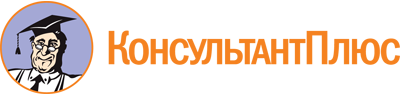 Приказ Министерства культуры Омской области от 17.09.2012 N 52
(ред. от 20.03.2023)
"Об Общественном совете по культуре при Министерстве культуры Омской области"
(вместе с "Положением об Общественном совете по культуре при Министерстве культуры Омской области")Документ предоставлен КонсультантПлюс

www.consultant.ru

Дата сохранения: 23.06.2023
 Список изменяющих документов(в ред. Приказов Министерства культуры Омской областиот 30.08.2013 N 27, от 02.06.2014 N 41, от 17.10.2014 N 82,от 25.11.2014 N 106, от 02.11.2015 N 101, от 19.11.2015 N 104,от 12.04.2016 N 25, от 05.04.2017 N 28, от 11.09.2017 N 84,от 22.01.2019 N 4, от 07.03.2019 N 25, от 17.12.2019 N 164,от 20.11.2020 N 124, от 31.03.2021 N 35, от 26.07.2021 N 58,от 24.06.2022 N 60, от 20.03.2023 N 19)Список изменяющих документов(в ред. Приказов Министерства культуры Омской области от 26.07.2021 N 58,от 24.06.2022 N 60)Список изменяющих документов(в ред. Приказов Министерства культуры Омской областиот 02.11.2015 N 101, от 11.09.2017 N 84, от 22.01.2019 N 4,от 07.03.2019 N 25, от 17.12.2019 N 164, от 24.06.2022 N 60,от 20.03.2023 N 19)ЖигуноваМарина Александровна-доцент, старший научный сотрудник Федерального государственного бюджетного учреждения науки Института археологии и этнографии Сибирского отделения Российской академии наук, кандидат исторических наук, председатель Общественного совета (по согласованию)АкентьеваКсения Евгеньевна-член региональной общественной организации "Омский областной Союз предпринимателей", индивидуальный предприниматель (по согласованию)БелокрысМихаил Алексеевич-профессор, заведующий кафедрой "Хоровое дирижирование и сольное пение" федерального государственного бюджетного образовательного учреждения высшего профессионального образования "Омский государственный университет им. Ф.М. Достоевского", кандидат культурологии (по согласованию)БернгардтТамара Викторовна-доцент кафедры "Библиотечно-информационная деятельность" федерального государственного бюджетного образовательного учреждения высшего профессионального образования "Омский государственный университет им. Ф.М. Достоевского", кандидат исторических наук (по согласованию)БуцикДмитрий Васильевич-руководитель комитета по туризму Омского регионального отделения общероссийской общественной организации малого и среднего предпринимательства "ОПОРА РОССИИ", генеральный директор общества с ограниченной ответственностью "Лаборатория ИТ-Решений" (по согласованию)КопманВладимир Абрамович-член секции критиков Омского регионального отделения Общероссийской организации "Союз театральных деятелей Российской Федерации (Всероссийское театральное общество)" (по согласованию)КузнецоваНадежда Ивановна-заместитель директора бюджетного учреждения культуры города Омска "Омские муниципальные библиотеки" (по согласованию)КушпилеваМарина Юрьевна-председатель Омского филиала некоммерческого партнерства "Всероссийское хоровое общество" (по согласованию)ЛашинаНадежда Николаевна-председатель Омской областной организации Общероссийского профессионального союза работников культуры (по согласованию)МашановАндрей Николаевич-председатель правления Омского регионального отделения Всероссийской творческой общественной организации "Союз художников России" (по согласованию)ОлиховДмитрий Владимирович-секретарь Омского епархиального управления религиозной организации "Омская Епархия Русской Православной Церкви (Московский Патриархат)", кандидат богословия, кандидат исторических наук (по согласованию)ПряничниковаНаталья Михайловна-директор общества с ограниченной ответственностью "Продюсерский центр творческое объединение "Лира" (по согласованию)ЖаворонковаВалентина Юрьевна-председатель Правления Омской областной общественной организации Союза писателей России (по согласованию)ЧетвериковаМария Валерьевна-член Омской областной общественной организации Союза писателей России (по согласованию)